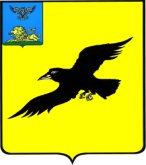 Б е л г о р о д с к а я   о б л а с т ьАДМИНИСТРАЦИЯ ГРАЙВОРОНСКОГО ГОРОДСКОГО ОКРУГАПОСТАНОВЛЕНИЕГрайворон«_14_ »  _января_ 2021_ г.								№ __8__Признать утратившим силу с 01 октября 2020 года постановление администрации Грайворонского городского округа от 02 декабря 2020 года №816 «О внесении изменений в постановление администрации Грайворонского городского округа от 14 января 2019 года №2».О признании утратившим силу постановления администрации Грайворонского городского округа от 02 декабря 2020 года №816Глава администрации Г.И. Бондарев